МИНИСТЕРСТВО ПРОСВЕЩЕНИЯ РОССИЙСКОЙ ФЕДЕРАЦИИДЕПАРТАМЕНТ ГОСУДАРСТВЕННОЙ ПОЛИТИКИВ СФЕРЕ СРЕДНЕГО ПРОФЕССИОНАЛЬНОГО ОБРАЗОВАНИЯИ ПРОФЕССИОНАЛЬНОГО ОБУЧЕНИЯПИСЬМОот 14 июня 2024 г. N 05-1971О НАПРАВЛЕНИИ РЕКОМЕНДАЦИЙДепартамент государственной политики в сфере среднего профессионального образования и профессионального обучения Минпросвещения России направляет актуализированные ФГБОУ ДПО "Институт развития профессионального образования" рекомендации по реализации среднего общего образования в пределах освоения образовательной программы среднего профессионального образования для использования в работе.М.И.СОФРОНОВАПриложениеОдобренопротоколом заседанияПедагогического советаФГБОУ ДПО ИРПОот 26 апреля 2024 г. N 14РЕКОМЕНДАЦИИПО РЕАЛИЗАЦИИ СРЕДНЕГО ОБЩЕГО ОБРАЗОВАНИЯ В ПРЕДЕЛАХОСВОЕНИЯ ОБРАЗОВАТЕЛЬНОЙ ПРОГРАММЫ СРЕДНЕГОПРОФЕССИОНАЛЬНОГО ОБРАЗОВАНИЯ1. Общие положения1.1. Рекомендации по реализации среднего общего образования (далее - СОО) в пределах освоения образовательной программы среднего профессионального образования (далее - СПО) на базе основного общего образования (далее - Рекомендации) разработаны с целью разъяснения основных действий организаций, осуществляющих образовательную деятельность по обеспечению получения СОО в пределах освоения образовательных программ среднего профессионального образования (программ подготовки квалифицированных рабочих (служащих), программ подготовки специалистов среднего звена) (далее - ОП СПО), и направлены на совершенствование учебного процесса организаций, реализующих указанные программы.1.2. Рекомендации предназначены для руководителей и педагогических работников организаций, осуществляющих образовательную деятельность по ОП СПО.1.3. Нормативно-правовую основу получения СОО в пределах освоения ОП СПО составляют:- Федеральный закон от 29.12.2012 N 273-ФЗ "Об образовании в Российской Федерации";- приказ Минобрнауки России от 17.05.2012 N 413 "Об утверждении федерального государственного образовательного стандарта среднего общего образования" (зарегистрирован в Минюсте России 07.06.2012, регистрационный N 24480);- приказ Минпросвещения России от 22.03.2021 N 115 "Об утверждении Порядка организации и осуществления образовательной деятельности по основным общеобразовательным программам - образовательным программам начального общего, основного общего и среднего общего образования" (зарегистрирован в Минюсте России 20.04.2021, регистрационный N 63180);- приказ Минпросвещения России от 24.08.2022 N 762 "Об утверждении Порядка организации и осуществления образовательной деятельности по образовательным программам среднего профессионального образования" (зарегистрирован в Минюсте России 21.09.2022, регистрационный N 70167);- приказ Минпросвещения России от 18.05.2023 N 371 "Об утверждении федеральной образовательной программы среднего общего образования" (зарегистрирован в Минюсте России 12.07.2023, регистрационный N 74228);- приказ Минпросвещения России от 27.12.2023 N 1028 "О внесении изменений в некоторые приказы Министерства образования и науки Российской Федерации и Министерства просвещения Российской Федерации, касающиеся федеральных государственных образовательных стандартов основного общего образования и среднего общего образования" (зарегистрирован в Минюсте России 02.02.2024, регистрационный N 77121, вступает в силу с 01.09.2024);- приказ Минпросвещения России от 01.02.2024 N 62 "О внесении изменений в некоторые приказы Министерства просвещения Российской Федерации, касающиеся федеральных образовательных программ основного общего образования и среднего общего образования" (зарегистрирован в Минюсте России 29.02.2024, регистрационный N 773780, вступает в силу с 01.09.2024);- приказ Минпросвещения России от 19.03.2024 N 171 "О внесении изменений в некоторые приказы Министерства просвещения Российской Федерации, касающиеся федеральных образовательных программ начального общего образования, основного общего образования и среднего общего образования" (зарегистрирован в Минюсте России 11.04.2024, регистрационный N 77830, вступает в силу с 01.09.2024).Применение настоящих Рекомендаций не является требованием, подлежащим контролю при проведении проверок в организациях, реализующих образовательные программы, органами государственного контроля (надзора).Получение СПО на базе основного общего образования осуществляется с одновременным получением СОО в пределах соответствующей ОП СПО. В этом случае ОП СПО, реализуемая на базе основного общего образования, разрабатывается на основе требований соответствующих федерального государственного образовательного стандарта (далее - ФГОС) СОО, ФГОС СПО и положений федеральной образовательной программы СОО (далее - ФОП СОО), а также с учетом получаемой профессии или специальности СПО.При этом в учебном плане ОП СПО формируется общеобразовательный цикл.1.4. Компетенции, сформированные обучающимися при изучении дисциплин общеобразовательного цикла, углубляются и расширяются в процессе изучения дисциплин социально-гуманитарного и общепрофессионального циклов, а также отдельных модулей профессионального цикла ОП СПО.2. Структура и содержание общеобразовательного цикла2.1. Общеобразовательный цикл является частью ОП СПО, который включает в себя обязательные общеобразовательные дисциплины учебного плана ОП СПО на базе основного общего образования, а также индивидуальный проект с выделением отдельных часов в учебном плане, в совокупности обеспечивающие достижение результатов на базовом уровне, требования к которым установлены ФГОС СОО.2.2. Общий объем академических часов на освоение общеобразовательного цикла определяется соответствующим ФГОС СПО в рамках общего объема образовательной программы и с учетом установленного срока реализации образовательной программы СПО на базе основного общего образования, включая получение СОО. Указанный объем академических часов составляет 1476 часов, которые полностью соответствуют требованию ФГОС СОО об обязательной части СОО и обеспечивают выполнение требований к содержанию и результатам освоения базового уровня ОП СОО, установленные ФГОС СОО и ФОП СОО.2.3. Общеобразовательный цикл ОП СПО должен содержать следующие обязательные общеобразовательные дисциплины: "Русский язык", "Литература", "Математика", "Иностранный язык", "Информатика", "Физика", "Химия", "Биология", "История", "Обществознание", "География", "Физическая культура", "Основы безопасности жизнедеятельности" (с 01.09.2024 - "Основы безопасности и защиты Родины").2.4. Общеобразовательные дисциплины соответствуют учебным предметам обязательных предметных областей ФГОС СОО, включенные в общеобразовательный цикл ОП СПО на базе основного общего образования с получением СОО с учетом осваиваемой профессии или специальности СПО.Объем общеобразовательных дисциплин на базовом уровне определяется в зависимости от специфики получаемой профессии или специальности СПО.2.5. Индивидуальный проект может быть представлен в виде учебного исследования или учебного проекта. Индивидуальный проект выполняется обучающимся самостоятельно под руководством преподавателя (тьютора) по выбранной теме в рамках одной или нескольких изучаемых общеобразовательных дисциплин с учетом получаемой профессии или специальности СПО.2.6. Индивидуальный проект выполняется обучающимся в течение освоения общеобразовательного цикла в рамках учебного времени, специально отведенного учебным планом, и должен быть представлен в виде завершенного учебного исследования или разработанного проекта: информационного, творческого, социального, прикладного, инновационного, конструкторского, инженерного. Результатом индивидуального проекта могут быть: письменная работа (эссе, реферат, аналитические материалы, обзорные материалы, отчеты о проведенных исследованиях и другие); художественная творческая работа (в области литературы, музыки, изобразительного искусства), представленная в виде прозаического или стихотворного произведения, инсценировки, художественной декламации, исполнения музыкального произведения, компьютерной анимации и других; материальный объект, макет, иное конструкторское изделие; отчетные материалы по социальному проекту; иное.2.7. Примерная структура и содержание общеобразовательного цикла ОП СПО на базе основного общего образования с получением СОО (примеры распределения часов по общеобразовательным дисциплинам) с учетом требований ФГОС СПО по укрупненным группам профессий/специальностей представлена в приложении к настоящим Рекомендациям.2.8. С учетом получаемой профессии или специальности СПО образовательная организация при формировании общеобразовательного цикла учебного плана может самостоятельно <1> предусматривать различный объем академических часов по дисциплине, а также включать дополнительные дисциплины по выбору участников образовательного процесса.--------------------------------<1> Части 5 и 6 статьи 12 Федерального закона от 29.12.2012 N 273-ФЗ "Об образовании в Российской Федерации".2.9. При реализации СОО в пределах освоения ОП СПО в общеобразовательном цикле принципы профильного обучения реализуются за счет перераспределения часов общеобразовательных дисциплин с учетом специфики получаемой профессии или специальности СПО, выбора не менее 2-х общеобразовательных дисциплин с увеличенным объемом часов на освоение содержания (в соответствии с Вариантом 2 или Вариантом 3 примерных рабочих программ общеобразовательных дисциплин), а также выполнения обучающимися индивидуального проекта в рамках общеобразовательных дисциплин с учетом получаемой профессии или специальности СПО.2.10. Учет профессиональной направленности ОП СПО при реализации СОО осуществляется в виде формирования профессионально ориентированного содержания в каждой общеобразовательной дисциплине.2.11. Общеобразовательный цикл ОП СПО обеспечивает преподавание и изучение государственного языка Российской Федерации. Изучение родного языка и родной литературы осуществляется по заявлениям обучающихся, родителей (законных представителей) несовершеннолетних обучающихся и при наличии возможностей организации, осуществляющей образовательную деятельность. Преподавание и изучение государственных языков республик Российской Федерации не должны осуществляться в ущерб преподаванию и изучению государственного языка Российской Федерации <2>.--------------------------------<2> Часть 3 статьи 14 Федерального закона от 29.12.2012 N 273-ФЗ "Об образовании в Российской Федерации".2.12. Изучение второго иностранного языка из перечня, предлагаемого организацией, осуществляющей образовательную деятельность, осуществляется по заявлениям обучающихся, родителей (законных представителей) несовершеннолетних обучающихся и при наличии возможностей организации, осуществляющей образовательную деятельность.2.13. Рабочие программы общеобразовательных дисциплин разрабатываются на основе требований ФГОС СПО, ФГОС СОО и положений ФОП СОО, а также с учетом примерных рабочих программ общеобразовательных дисциплин. Для учета специфики получаемой профессии или специальности СПО в рабочие программы общеобразовательных дисциплин включается профессионально ориентированное содержание (прикладные модули).2.14. Период освоения общеобразовательных дисциплин, необходимых для получения обучающимися СОО, в течение срока освоения соответствующей ОП СПО определяется организацией, осуществляющей образовательную деятельность, самостоятельно.2.15. Учебная деятельность обучающихся предусматривает учебные занятия (урок, практическое занятие, лабораторное занятие, консультация, лекция, семинар), самостоятельную работу, выполнение индивидуального проекта, а также другие виды учебной деятельности, определенные учебным планом.3. Аттестация обучающихся при освоенииобщеобразовательного цикла3.1. Освоение ОП СПО, в том числе общеобразовательного цикла ОП СПО, сопровождается текущим контролем успеваемости и промежуточной аттестацией обучающихся.3.2. Текущий контроль проводится в пределах учебного времени, отведенного на освоение соответствующих общеобразовательных дисциплин. Формы, периодичность и порядок проведения текущего контроля успеваемости обучающихся определяются локальными нормативными актом образовательной организации.3.3. В рамках общеобразовательного цикла ОП СПО должна быть предусмотрена промежуточная аттестация обучающихся, которая осуществляется в рамках освоения в соответствии с формой, установленной учебным планом, и оценочными материалами, позволяющими оценить достижение запланированных результатов освоения по общеобразовательным дисциплинам.3.4. В учебном плане могут быть также отражены различные формы промежуточной аттестации (зачет, дифференцированный зачет, комплексный зачет, комплексный дифференцированный зачет, экзамен, комплексный экзамен), в соответствии с методическими системами и образовательными технологиями, используемыми образовательной организацией. Промежуточная аттестация (в том числе экзамен, комплексный экзамен) проводится за счет объема времени, отведенного на изучение дисциплины.3.5. Обучающиеся по ОП СПО, не имеющие СОО, вправе пройти государственную итоговую аттестацию, которой завершается освоение ОП СОО и при успешном прохождении которой им выдается аттестат о СОО <3>.--------------------------------<3> Часть 6 статьи 68 Федерального закона от 29.12.2012 N 273-ФЗ "Об образовании в Российской Федерации".4. Термины и определения, использующиеся в РекомендацияхФГОС - совокупность обязательных требований к образованию определенного уровня и (или) к профессии, специальности и направлению подготовки, утвержденных в зависимости от уровня образования федеральным органом исполнительной власти, осуществляющим функции по выработке и реализации государственной политики и нормативно-правовому регулированию в сфере общего образования, или федеральным органом исполнительной власти, осуществляющим функции по выработке и реализации государственной политики и нормативно-правовому регулированию в сфере высшего образования <4>;--------------------------------<4> Пункт 6 статьи 2 Федерального закона от 29.12.2012 N 273-ФЗ "Об образовании в Российской Федерации".ОП СПО - комплекс основных характеристик (объем, содержание, планируемые результаты) и организационно-педагогических условий, который представлен в виде учебного плана, календарного учебного графика, рабочих программ учебных предметов, курсов, дисциплин (модулей), иных компонентов, оценочных и методических материалов, а также в предусмотренных законодательством случаях в виде рабочей программы воспитания, календарного плана воспитательной работы, форм аттестации;Примерная ОП СПО - учебно-методическая документация (примерный учебный план, примерный календарный учебный график, примерные рабочие программы учебных предметов, курсов, дисциплин (модулей), иных компонентов, примерная рабочая программа воспитания, примерный календарный план воспитательной работы), определяющая рекомендуемые объем и содержание образования определенного уровня и (или) определенной направленности, планируемые результаты освоения образовательной программы, примерные условия образовательной деятельности, включая примерные расчеты финансового обеспечения реализации образовательной программы, определенные в соответствии с бюджетным законодательством Российской Федерации и настоящим Федеральным законом <5>;--------------------------------<5> Пункт 10 статьи 2 Федерального закона от 29.12.2012 N 273-ФЗ "Об образовании в Российской Федерации".Федеральная основная общеобразовательная программа - учебно-методическая документация (федеральный учебный план, федеральный календарный учебный график, федеральные рабочие программы учебных предметов, курсов, дисциплин (модулей), иных компонентов, федеральная рабочая программа воспитания, федеральный календарный план воспитательной работы), определяющая единые для Российской Федерации базовые объем и содержание образования определенного уровня и (или) определенной направленности, планируемые результаты освоения образовательной программы <6>.--------------------------------<6> Пункт 10.1 статьи 2 Федерального закона от 29.12.2012 N 273-ФЗ "Об образовании в Российской Федерации".ПриложениеТаблица 1. Варианты объема общеобразовательных дисциплин,представленные в Примерных рабочих программах <7>--------------------------------<7> Информация представлена с учетом изменений, вступающих в силу с 01.09.2024.Примерная структура и содержание общеобразовательного циклаОП СПО на базе основного общего образования с получениемСОО с учетом требований ФГОС СПО для укрупненных групппрофессий и специальностейТаблица 2. УГПС 05.00.00 Науки о землеТаблица 3. УГПС 07.00.00 АрхитектураТаблица 4. УГПС 08.00.00 Техника и технологии строительстваТаблица 5. УГПС 09.00.00 Информатика и вычислительная техникаТаблица 6. УГПС 10.00.00 Информационная безопасностьТаблица 7. УГПС 11.00.00 Электроника, радиотехника и системы связиТаблица 8. УГПС 12.00.00 Фотоника, приборостроение, оптические и биотехнические системы и технологии (кроме специальности 12.02.08)Таблица 9. УГПС 12.00.00 Фотоника, приборостроение, оптические и биотехнические системы и технологии (специальность 12.02.08 Протезно-ортопедическая и реабилитационная техника)Таблица 10. УГПС 13.00.00 Электро- и теплоэнергетикаТаблица 11. УГПС 14.00.00 Ядерная энергетика и технологииТаблица 12. УГПС 15.00.00 МашиностроениеТаблица 13. УГПС 18.00.00 Химические технологииТаблица 14. УГПС 19.00.00 Промышленная экология и биотехнологииТаблица 15. УГПС 20.00.00 Техносферная безопасность и природообустройствоТаблица 16. УГПС 21.00.00 Прикладная геология, горное дело, нефтегазовое дело и геодезия (кроме специальности 21.02.11)Таблица 17. УГПС 21.00.00 Прикладная геология, горное дело, нефтегазовое дело и геодезия (специальность 21.02.11 Геофизические методы поисков и разведки месторождений полезных ископаемых)Таблица 18. УГПС 22.00.00 Технологии материалов (кроме специальностей 22.02.01, 22.02.02, 22.02.07)Таблица 19. УГПС 22.00.00 Технологии материалов (специальности 22.02.01 Металлургия черных металлов, 22.02.02 Металлургия цветных металлов, 22.02.07 Порошковая металлургия, композиционные материалы, покрытия)Таблица 20. УГПС 23.00.00 Техника и технологии наземного транспортаТаблица 21. УГПС 24.00.00 Авиационная и ракетно-космическая техникаТаблица 22. УГПС 25.00.00 Аэронавигация и эксплуатация авиационной и ракетно-космической техникиТаблица 23. УГПС 26.00.00 Техника и технологии кораблестроения и водного транспортаТаблица 24. УГПС 27.00.00 Управление в технических системахТаблица 25. УГПС 29.00.00 Технологии легкой промышленности (кроме специальности 29.02.09 Печатное дело)Таблица 26. УГПС 29.00.00 Технологии легкой промышленности (специальность 29.02.09 Печатное дело)Таблица 27. УГПС 31.00.00 Клиническая медицинаТаблица 28. УГПС 32.00.00 Науки о здоровье и профилактическая медицинаТаблица 29. УГПС 33.00.00 ФармацияТаблица 30. УГПС 34.00.00 Сестринское делоТаблица 31. УГПС 35.00.00 Сельское, лесное и рыбное хозяйствоТаблица 32. УГПС 36.00.00 Ветеринария и зоотехнияТаблица 33. УГПС 38.00.00 Экономика и управлениеТаблица 34. УГПС 39.00.00 Социология и социальная работаТаблица 35. УГПС 40.00.00 ЮриспруденцияТаблица 36. УГПС 42.00.00 Средства массовой информации и информационно-библиотечное делоТаблица 37. УГПС 43.00.00 Сервис и туризм (кроме специальности 43.02.16 Туризм и гостеприимство)Таблица 38. УГПС 43.00.00 Сервис и туризм (специальность 43.02.16 Туризм и гостеприимство)Таблица 39. УГПС 44.00.00 Образование и педагогические наукиТаблица 40. УГПС 46.00.00 История и археологияТаблица 41. УГПС 49.00.00 Физическая культура и спортТаблица 42. УГПС 50.00.00 ИскусствознаниеТаблица 43. УГПС 51.00.00 Культуроведение и социокультурные проектыТаблица 44. УГПС 52.00.00 Сценические искусства и литературное творчествоТаблица 45. УГПС 53.00.00 Музыкальное производствоТаблица 46. УГПС 54.00.00 Изобразительное и прикладные виды искусств (кроме специальностей 54.02.06; 54.02.07)Таблица 47. УГПС 54.00.00 Изобразительное и прикладные виды искусств (специальность 54.02.06 Изобразительное искусство и черчение)Таблица 48. УГПС 54.00.00 Изобразительное и прикладные виды искусств (специальность 54.02.07 Скульптура)Таблица 49. УГПС 55.00.00 Экранные искусства (кроме специальности 55.02.01)Таблица 50. УГПС 55.00.00 Экранные искусства (специальность 55.02.01 Театральная и аудиовизуальная техника (по видам)Таблица 51. УГПС 57.00.00 Обеспечение государственной безопасности--------------------------------<*> - Рекомендуемые дисциплины для сдачи ВПР на выбор образовательной организации в соответствии с реализуемой профессией/специальностью.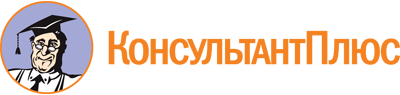 <Письмо> Минпросвещения России от 14.06.2024 N 05-1971
"О направлении рекомендаций"
(вместе с "Рекомендациями по реализации среднего общего образования в пределах освоения образовательной программы среднего профессионального образования")Документ предоставлен КонсультантПлюс

www.consultant.ru

Дата сохранения: 24.06.2024
 Уровень освоения - базовыйВариант 1Вариант 2Вариант 3Русский язык72 часаЛитература108 часов144 часаИстория136 часаОбществознание72 часа108 часов144 часаГеография72 часа108 часаИностранный язык72 часа108 часов144 часаМатематика232 часа340 часаИнформатика108 часов144 часаФизическая культура72 часаОсновы безопасности и защиты Родины68 часовФизика108 часов144 часов180 часовХимия72 часа144 часаБиология72 часа144 часаПредметная областьОбразовательная дисциплинаКоличество часовВПРУровень освоенияРусский язык и литератураРусский язык72базовыйРусский язык и литератураЛитература108базовыйОбщественно-научные предметыИстория136базовыйОбщественно-научные предметыОбществознание72базовыйОбщественно-научные предметыГеография72базовыйИностранные языкиИностранный язык72базовыйМатематика и информатикаМатематика340<*>базовыйМатематика и информатикаИнформатика108базовыйФизическая культураФизическая культура72базовыйОсновы безопасности и защиты РодиныОсновы безопасности и защиты Родины68базовыйЕстественно-научные предметыФизика180<*>базовыйЕстественно-научные предметыХимия72базовыйЕстественно-научные предметыБиология72базовыйИндивидуальный проект32ВсегоВсего1476Предметная областьОбразовательная дисциплинаКоличество часовВПРУровень освоенияРусский язык и литератураРусский язык72базовыйРусский язык и литератураЛитература108базовыйОбщественно-научные предметыИстория136базовыйОбщественно-научные предметыОбществознание72базовыйОбщественно-научные предметыГеография72базовыйИностранные языкиИностранный язык72базовыйМатематика и информатикаМатематика340<*>базовыйМатематика и информатикаИнформатика108базовыйФизическая культураФизическая культура72базовыйОсновы безопасности и защиты РодиныОсновы безопасности и защиты Родины68базовыйЕстественно-научные предметыФизика180<*>базовыйЕстественно-научные предметыХимия72базовыйЕстественно-научные предметыБиология72базовыйИндивидуальный проект32ВсегоВсего1476Предметная областьОбразовательная дисциплинаКоличество часовВПРУровень освоенияРусский язык и литератураРусский язык72базовыйРусский язык и литератураЛитература108базовыйОбщественно-научные предметыИстория136базовыйОбщественно-научные предметыОбществознание72базовыйОбщественно-научные предметыГеография72базовыйИностранные языкиИностранный язык72базовыйМатематика и информатикаМатематика340<*>базовыйМатематика и информатикаИнформатика108базовыйФизическая культураФизическая культура72базовыйОсновы безопасности и защиты РодиныОсновы безопасности и защиты Родины68базовыйЕстественно-научные предметыФизика180<*>базовыйЕстественно-научные предметыХимия72базовыйЕстественно-научные предметыБиология72базовыйИндивидуальный проект32ВсегоВсего1476Предметная областьОбразовательная дисциплинаКоличество часовВПРУровень освоенияРусский язык и литератураРусский язык72базовыйРусский язык и литератураЛитература108базовыйОбщественно-научные предметыИстория136базовыйОбщественно-научные предметыОбществознание72базовыйОбщественно-научные предметыГеография72базовыйИностранные языкиИностранный язык72базовыйМатематика и информатикаМатематика340<*>базовыйМатематика и информатикаИнформатика144<*>базовыйФизическая культураФизическая культура72базовыйОсновы безопасности и защиты РодиныОсновы безопасности и защиты Родины68базовыйЕстественно-научные предметыФизика144<*>базовыйЕстественно-научные предметыХимия72базовыйЕстественно-научные предметыБиология72базовыйИндивидуальный проект32ВсегоВсего1476Предметная областьОбразовательная дисциплинаКоличество часовВПРУровень освоенияРусский язык и литератураРусский язык72базовыйРусский язык и литератураЛитература108базовыйОбщественно-научные предметыИстория136базовыйОбщественно-научные предметыОбществознание72базовыйОбщественно-научные предметыГеография72базовыйИностранные языкиИностранный язык72базовыйМатематика и информатикаМатематика340<*>базовыйМатематика и информатикаИнформатика144<*>базовыйФизическая культураФизическая культура72базовыйОсновы безопасности и защиты РодиныОсновы безопасности и защиты Родины68базовыйЕстественно-научные предметыФизика144<*>базовыйЕстественно-научные предметыХимия72базовыйЕстественно-научные предметыБиология72базовыйИндивидуальный проект32ВсегоВсего1476Предметная областьОбразовательная дисциплинаКоличество часовВПРУровень освоенияРусский язык и литератураРусский язык72базовыйРусский язык и литератураЛитература108базовыйОбщественно-научные предметыИстория136базовыйОбщественно-научные предметыОбществознание72базовыйОбщественно-научные предметыГеография72базовыйИностранные языкиИностранный язык72базовыйМатематика и информатикаМатематика340<*>базовыйМатематика и информатикаИнформатика144<*>базовыйФизическая культураФизическая культура72базовыйОсновы безопасности и защиты РодиныОсновы безопасности и защиты Родины68базовыйОсновы безопасности и защиты РодиныФизика144<*>базовыйЕстественно-научные предметыХимия72базовыйЕстественно-научные предметыБиология72базовыйИндивидуальный проект32ВсегоВсего1476Предметная областьОбразовательная дисциплинаКоличество часовВПРУровень освоенияРусский язык и литератураРусский язык72базовыйРусский язык и литератураЛитература108базовыйОбщественно-научные предметыИстория136базовыйОбщественно-научные предметыОбществознание72базовыйОбщественно-научные предметыГеография72базовыйИностранные языкиИностранный язык72базовыйМатематика и информатикаМатематика340<*>базовыйМатематика и информатикаИнформатика144<*>базовыйФизическая культураФизическая культура72базовыйОсновы безопасности и защиты РодиныОсновы безопасности и защиты Родины68базовыйЕстественно-научные предметыФизика144<*>базовыйЕстественно-научные предметыХимия72базовыйЕстественно-научные предметыБиология72базовыйИндивидуальный проект32ВсегоВсего1476Предметная областьОбразовательная дисциплинаКоличество часовВПРУровень освоенияРусский язык и литератураРусский язык72базовыйРусский язык и литератураЛитература108базовыйОбщественно-научные предметыИстория136базовыйОбщественно-научные предметыОбществознание72базовыйОбщественно-научные предметыГеография72базовыйИностранные языкиИностранный язык72базовыйМатематика и информатикаМатематика340<*>базовыйМатематика и информатикаИнформатика108базовыйФизическая культураФизическая культура72базовыйОсновы безопасности и защиты РодиныОсновы безопасности и защиты Родины68базовыйЕстественно-научные предметыФизика180<*>базовыйЕстественно-научные предметыХимия72базовыйЕстественно-научные предметыБиология72базовыйИндивидуальный проект32ВсегоВсего1476Предметная областьОбразовательная дисциплинаКоличество часовВПРУровень освоенияРусский язык и литератураРусский язык72базовыйРусский язык и литератураЛитература108базовыйОбщественно-научные предметыИстория136базовыйОбщественно-научные предметыОбществознание72базовыйОбщественно-научные предметыГеография72базовыйИностранные языкиИностранный язык72базовыйМатематика и информатикаМатематика340<*>базовыйМатематика и информатикаИнформатика108базовыйФизическая культураФизическая культура72базовыйОсновы безопасности и защиты РодиныОсновы безопасности и защиты Родины68базовыйЕстественно-научные предметыФизика180<*>базовыйЕстественно-научные предметыХимия72базовыйЕстественно-научные предметыБиология72базовыйИндивидуальный проект32ВсегоВсего1476Предметная областьОбразовательная дисциплинаКоличество часовВПРУровень освоенияРусский язык и литератураРусский язык72базовыйРусский язык и литератураЛитература108базовыйОбщественно-научные предметыИстория136базовыйОбщественно-научные предметыОбществознание72базовыйОбщественно-научные предметыГеография72базовыйИностранные языкиИностранный язык72базовыйМатематика и информатикаМатематика340<*>базовыйМатематика и информатикаИнформатика108базовыйФизическая культураФизическая культура72базовыйОсновы безопасности и защиты РодиныОсновы безопасности и защиты Родины68базовыйЕстественно-научные предметыФизика180<*>базовыйЕстественно-научные предметыХимия72базовыйЕстественно-научные предметыБиология72базовыйИндивидуальный проект32ВсегоВсего1476Предметная областьОбразовательная дисциплинаКоличество часовВПРУровень освоенияРусский язык и литератураРусский язык72базовыйРусский язык и литератураЛитература108базовыйОбщественно-научные предметыИстория136базовыйОбщественно-научные предметыОбществознание72базовыйОбщественно-научные предметыГеография72базовыйИностранные языкиИностранный язык72базовыйМатематика и информатикаМатематика340<*>базовыйМатематика и информатикаИнформатика108базовыйФизическая культураФизическая культура72базовыйОсновы безопасности и защиты РодиныОсновы безопасности и защиты Родины68базовыйЕстественно-научные предметыФизика180<*>базовыйЕстественно-научные предметыХимия72базовыйЕстественно-научные предметыБиология72базовыйИндивидуальный проект32ВсегоВсего1476Предметная областьОбразовательная дисциплинаКоличество часовВПРУровень освоенияРусский язык и литератураРусский язык72базовыйРусский язык и литератураЛитература108базовыйОбщественно-научные предметыИстория136базовыйОбщественно-научные предметыОбществознание72базовыйОбщественно-научные предметыГеография72базовыйИностранные языкиИностранный язык72базовыйМатематика и информатикаМатематика232базовыйМатематика и информатикаИнформатика144<*>базовыйФизическая культураФизическая культура72базовыйОсновы безопасности и защиты РодиныОсновы безопасности и защиты Родины68базовыйЕстественно-научные предметыФизика180<*>базовыйЕстественно-научные предметыХимия144<*>базовыйЕстественно-научные предметыБиология72базовыйИндивидуальный проект32ВсегоВсего1476Предметная областьОбразовательная дисциплинаКоличество часовВПРУровень освоенияРусский язык и литератураРусский язык72базовыйРусский язык и литератураЛитература108базовыйОбщественно-научные предметыИстория136базовыйОбщественно-научные предметыОбществознание72базовыйОбщественно-научные предметыГеография72базовыйИностранные языкиИностранный язык72базовыйМатематика и информатикаМатематика232базовыйМатематика и информатикаИнформатика144<*>базовыйФизическая культураФизическая культура72базовыйОсновы безопасности и защиты РодиныОсновы безопасности и защиты Родины68базовыйЕстественно-научные предметыФизика108базовыйЕстественно-научные предметыХимия144<*>базовыйЕстественно-научные предметыБиология144<*>базовыйИндивидуальный проект32ВсегоВсего1476Предметная областьОбразовательная дисциплинаКоличество часовВПРУровень освоенияРусский язык и литератураРусский язык72базовыйРусский язык и литератураЛитература108базовыйОбщественно-научные предметыИстория136базовыйОбщественно-научные предметыОбществознание72базовыйОбщественно-научные предметыГеография72базовыйИностранные языкиИностранный язык72базовыйМатематика и информатикаМатематика340<*>базовыйМатематика и информатикаИнформатика108базовыйФизическая культураФизическая культура72базовыйОсновы безопасности и защиты РодиныОсновы безопасности и защиты Родины68базовыйЕстественно-научные предметыФизика180<*>базовыйЕстественно-научные предметыХимия72базовыйЕстественно-научные предметыБиология72базовыйИндивидуальный проект32ВсегоВсего1476Предметная областьОбразовательная дисциплинаКоличество часовВПРУровень освоенияРусский язык и литератураРусский язык72базовыйРусский язык и литератураЛитература108базовыйОбщественно-научные предметыИстория136базовыйОбщественно-научные предметыОбществознание72базовыйОбщественно-научные предметыГеография72базовыйИностранные языкиИностранный язык72базовыйМатематика и информатикаМатематика340<*>базовыйМатематика и информатикаИнформатика108базовыйФизическая культураФизическая культура72базовыйОсновы безопасности и защиты РодиныОсновы безопасности и защиты Родины68базовыйЕстественно-научные предметыФизика180<*>базовыйЕстественно-научные предметыХимия72базовыйЕстественно-научные предметыБиология72базовыйИндивидуальный проект32ВсегоВсего1476Предметная областьОбразовательная дисциплинаКоличество часовВПРУровень освоенияРусский язык и литератураРусский язык72базовыйРусский язык и литератураЛитература108базовыйОбщественно-научные предметыИстория136базовыйОбщественно-научные предметыОбществознание72базовыйОбщественно-научные предметыГеография108<*>базовыйИностранные языкиИностранный язык72базовыйМатематика и информатикаМатематика340<*>базовыйМатематика и информатикаИнформатика108базовыйФизическая культураФизическая культура72базовыйОсновы безопасности и защиты РодиныОсновы безопасности и защиты Родины68базовыйЕстественно-научные предметыФизика144<*>базовыйЕстественно-научные предметыХимия72базовыйЕстественно-научные предметыБиология72базовыйИндивидуальный проект32ВсегоВсего1476Предметная областьОбразовательная дисциплинаКоличество часовВПРУровень освоенияРусский язык и литератураРусский язык72базовыйРусский язык и литератураЛитература108базовыйОбщественно-научные предметыИстория136базовыйОбщественно-научные предметыОбществознание72базовыйОбщественно-научные предметыГеография72базовыйИностранные языкиИностранный язык72базовыйМатематика и информатикаМатематика340<*>базовыйМатематика и информатикаИнформатика108базовыйФизическая культураФизическая культура72базовыйОсновы безопасности и защиты РодиныОсновы безопасности и защиты Родины68базовыйЕстественно-научные предметыФизика180<*>базовыйЕстественно-научные предметыХимия72базовыйЕстественно-научные предметыБиология72базовыйИндивидуальный проект32ВсегоВсего1476Предметная областьОбразовательная дисциплинаКоличество часовВПРУровень освоенияРусский язык и литератураРусский язык72базовыйРусский язык и литератураЛитература108базовыйОбщественно-научные предметыИстория136базовыйОбщественно-научные предметыОбществознание72базовыйОбщественно-научные предметыГеография72базовыйИностранные языкиИностранный язык72базовыйМатематика и информатикаМатематика232базовыйМатематика и информатикаИнформатика144<*>базовыйФизическая культураФизическая культура72базовыйОсновы безопасности и защиты РодиныОсновы безопасности и защиты Родины68базовыйЕстественно-научные предметыФизика180<*>базовыйЕстественно-научные предметыХимия144<*>базовыйЕстественно-научные предметыБиология72базовыйИндивидуальный проект32ВсегоВсего1476Предметная областьОбразовательная дисциплинаКоличество часовВПРУровень освоенияРусский язык и литератураРусский язык72базовыйРусский язык и литератураЛитература108базовыйОбщественно-научные предметыИстория136базовыйОбщественно-научные предметыОбществознание72базовыйОбщественно-научные предметыГеография72базовыйИностранные языкиИностранный язык72базовыйМатематика и информатикаМатематика340<*>базовыйМатематика и информатикаИнформатика144<*>базовыйФизическая культураФизическая культура72базовыйОсновы безопасности и защиты РодиныОсновы безопасности и защиты Родины68базовыйЕстественно-научные предметыФизика144<*>базовыйЕстественно-научные предметыХимия72базовыйЕстественно-научные предметыБиология72базовыйИндивидуальный проект32ВсегоВсего1476Предметная областьОбразовательная дисциплинаКоличество часовВПРУровень освоенияРусский язык и литератураРусский язык72базовыйРусский язык и литератураЛитература108базовыйОбщественно-научные предметыИстория136базовыйОбщественно-научные предметыОбществознание72базовыйОбщественно-научные предметыГеография72базовыйИностранные языкиИностранный язык72базовыйМатематика и информатикаМатематика340<*>базовыйМатематика и информатикаИнформатика108базовыйФизическая культураФизическая культура72базовыйОсновы безопасности и защиты РодиныОсновы безопасности и защиты Родины68базовыйЕстественно-научные предметыФизика180<*>базовыйЕстественно-научные предметыХимия72базовыйЕстественно-научные предметыБиология72базовыйИндивидуальный проект32ВсегоВсего1476Предметная областьОбразовательная дисциплинаКоличество часовВПРУровень освоенияРусский язык и литератураРусский язык72базовыйРусский язык и литератураЛитература108базовыйОбщественно-научные предметыИстория136базовыйОбщественно-научные предметыОбществознание72базовыйОбщественно-научные предметыГеография72базовыйИностранные языкиИностранный язык72базовыйМатематика и информатикаМатематика340<*>базовыйМатематика и информатикаИнформатика108базовыйФизическая культураФизическая культура72базовыйОсновы безопасности и защиты РодиныОсновы безопасности и защиты Родины68базовыйЕстественно-научные предметыФизика180<*>базовыйЕстественно-научные предметыХимия72базовыйЕстественно-научные предметыБиология72базовыйИндивидуальный проект32ВсегоВсего1476Предметная областьОбразовательная дисциплинаКоличество часовВПРУровень освоенияРусский язык и литератураРусский язык72базовыйРусский язык и литератураЛитература108базовыйОбщественно-научные предметыИстория136базовыйОбщественно-научные предметыОбществознание72базовыйОбщественно-научные предметыГеография72базовыйИностранные языкиИностранный язык72базовыйМатематика и информатикаМатематика340<*>базовыйМатематика и информатикаИнформатика108базовыйФизическая культураФизическая культура72базовыйОсновы безопасности и защиты РодиныОсновы безопасности и защиты Родины68базовыйЕстественно-научные предметыФизика180<*>базовыйЕстественно-научные предметыХимия72базовыйЕстественно-научные предметыБиология72базовыйИндивидуальный проект32ВсегоВсего1476Предметная областьОбразовательная дисциплинаКоличество часовВПРУровень освоенияРусский язык и литератураРусский язык72базовыйРусский язык и литератураЛитература108базовыйОбщественно-научные предметыИстория136базовыйОбщественно-научные предметыОбществознание72базовыйОбщественно-научные предметыГеография72базовыйИностранные языкиИностранный язык72базовыйМатематика и информатикаМатематика340<*>базовыйМатематика и информатикаИнформатика144<*>базовыйФизическая культураФизическая культура72базовыйОсновы безопасности и защиты РодиныОсновы безопасности и защиты Родины68базовыйЕстественно-научные предметыФизика144<*>базовыйЕстественно-научные предметыХимия72базовыйЕстественно-научные предметыБиология72базовыйИндивидуальный проект32ВсегоВсего1476Предметная областьОбразовательная дисциплинаКоличество часовВПРУровень освоенияРусский язык и литератураРусский язык72базовыйРусский язык и литератураЛитература108базовыйОбщественно-научные предметыИстория136базовыйОбщественно-научные предметыОбществознание72базовыйОбщественно-научные предметыГеография72базовыйИностранные языкиИностранный язык72базовыйМатематика и информатикаМатематика340<*>базовыйМатематика и информатикаИнформатика108базовыйФизическая культураФизическая культура72базовыйОсновы безопасности и защиты РодиныОсновы безопасности и защиты Родины68базовыйЕстественно-научные предметыФизика108базовыйЕстественно-научные предметыХимия144<*>базовыйЕстественно-научные предметыБиология72базовыйИндивидуальный проект32ВсегоВсего1476Предметная областьОбразовательная дисциплинаКоличество часовВПРУровень освоенияРусский язык и литератураРусский язык72базовыйРусский язык и литератураЛитература108базовыйОбщественно-научные предметыИстория136базовыйОбщественно-научные предметыОбществознание72базовыйОбщественно-научные предметыГеография72базовыйИностранные языкиИностранный язык72базовыйМатематика и информатикаМатематика340<*>базовыйМатематика и информатикаИнформатика144<*>базовыйФизическая культураФизическая культура72базовыйОсновы безопасности и защиты РодиныОсновы безопасности и защиты Родины68базовыйЕстественно-научные предметыФизика144<*>базовыйЕстественно-научные предметыХимия72базовыйЕстественно-научные предметыБиология72базовыйИндивидуальный проект32ВсегоВсего1476Предметная областьОбразовательная дисциплинаКоличество часовВПРУровень освоенияРусский язык и литератураРусский язык72базовыйРусский язык и литератураЛитература108базовыйОбщественно-научные предметыИстория136базовыйОбщественно-научные предметыОбществознание72базовыйОбщественно-научные предметыГеография72базовыйИностранные языкиИностранный язык72базовыйМатематика и информатикаМатематика232базовыйМатематика и информатикаИнформатика144<*>базовыйФизическая культураФизическая культура72базовыйОсновы безопасности и защиты РодиныОсновы безопасности и защиты Родины68базовыйЕстественно-научные предметыФизика108базовыйЕстественно-научные предметыХимия144<*>базовыйЕстественно-научные предметыБиология144<*>базовыйИндивидуальный проект32ВсегоВсего1476Предметная областьОбразовательная дисциплинаКоличество часовВПРУровень освоенияРусский язык и литератураРусский язык72базовыйРусский язык и литератураЛитература108базовыйОбщественно-научные предметыИстория136базовыйОбщественно-научные предметыОбществознание72базовыйОбщественно-научные предметыГеография72базовыйИностранные языкиИностранный язык72базовыйМатематика и информатикаМатематика232базовыйМатематика и информатикаИнформатика144<*>базовыйФизическая культураФизическая культура72базовыйОсновы безопасности и защиты РодиныОсновы безопасности и защиты Родины68базовыйЕстественно-научные предметыФизика108базовыйЕстественно-научные предметыХимия144<*>базовыйЕстественно-научные предметыБиология144<*>базовыйИндивидуальный проект32ВсегоВсего1476Предметная областьОбразовательная дисциплинаКоличество часовВПРУровень освоенияРусский язык и литератураРусский язык72базовыйРусский язык и литератураЛитература108базовыйОбщественно-научные предметыИстория136базовыйОбщественно-научные предметыОбществознание72базовыйОбщественно-научные предметыГеография72базовыйИностранные языкиИностранный язык72базовыйМатематика и информатикаМатематика232базовыйМатематика и информатикаИнформатика144<*>базовыйФизическая культураФизическая культура72базовыйОсновы безопасности и защиты РодиныОсновы безопасности и защиты Родины68базовыйЕстественно-научные предметыФизика108базовыйЕстественно-научные предметыХимия144<*>базовыйЕстественно-научные предметыБиология144<*>базовыйИндивидуальный проект32ВсегоВсего1476Предметная областьОбразовательная дисциплинаКоличество часовВПРУровень освоенияРусский язык и литератураРусский язык72базовыйРусский язык и литератураЛитература108базовыйОбщественно-научные предметыИстория136базовыйОбщественно-научные предметыОбществознание108базовыйОбщественно-научные предметыГеография72базовыйИностранные языкиИностранный язык72базовыйМатематика и информатикаМатематика232базовыйМатематика и информатикаИнформатика108базовыйФизическая культураФизическая культура72базовыйОсновы безопасности и защиты РодиныОсновы безопасности и защиты Родины68базовыйЕстественно-научные предметыФизика108базовыйЕстественно-научные предметыХимия144<*>базовыйЕстественно-научные предметыБиология144<*>базовыйИндивидуальный проект32ВсегоВсего1476Предметная областьОбразовательная дисциплинаКоличество часовВПРУровень освоенияРусский язык и литератураРусский язык72базовыйРусский язык и литератураЛитература108базовыйОбщественно-научные предметыИстория136базовыйОбщественно-научные предметыОбществознание72базовыйОбщественно-научные предметыГеография72базовыйИностранные языкиИностранный язык72базовыйМатематика и информатикаМатематика340<*>базовыйМатематика и информатикаИнформатика108базовыйФизическая культураФизическая культура72базовыйОсновы безопасности и защиты РодиныОсновы безопасности и защиты Родины68базовыйЕстественно-научные предметыФизика108базовыйЕстественно-научные предметыХимия72базовыйЕстественно-научные предметыБиология144<*>базовыйИндивидуальный проект32Всего1476Предметная областьОбразовательная дисциплинаКоличество часовВПРУровень освоенияРусский язык и литератураРусский язык72базовыйРусский язык и литератураЛитература108базовыйОбщественно-научные предметыИстория136базовыйОбщественно-научные предметыОбществознание72базовыйОбщественно-научные предметыГеография72базовыйИностранные языкиИностранный язык72базовыйМатематика и информатикаМатематика232базовыйМатематика и информатикаИнформатика144<*>базовыйФизическая культураФизическая культура72базовыйОсновы безопасности и защиты РодиныОсновы безопасности и защиты Родины68базовыйЕстественно-научные предметыФизика108базовыйЕстественно-научные предметыХимия144<*>базовыйЕстественно-научные предметыБиология144<*>базовыйИндивидуальный проект32ВсегоВсего1476Предметная областьОбразовательная дисциплинаКоличество часовВПРУровень освоенияРусский язык и литератураРусский язык72базовыйРусский язык и литератураЛитература108базовыйОбщественно-научные предметыИстория136базовыйОбщественно-научные предметыОбществознание108базовыйОбщественно-научные предметыГеография72базовыйИностранные языкиИностранный язык72базовыйМатематика и информатикаМатематика340<*>базовыйМатематика и информатикаИнформатика144<*>базовыйФизическая культураФизическая культура72базовыйОсновы безопасности и защиты РодиныОсновы безопасности и защиты Родины68базовыйЕстественно-научные предметыФизика108базовыйЕстественно-научные предметыХимия72базовыйЕстественно-научные предметыБиология72базовыйИндивидуальный проект32ВсегоВсего1476Предметная областьОбразовательная дисциплинаКоличество часовВПРУровень освоенияРусский язык и литератураРусский язык72базовыйРусский язык и литератураЛитература108базовыйОбщественно-научные предметыИстория136базовыйОбщественно-научные предметыОбществознание144<*>базовыйОбщественно-научные предметыГеография72базовыйИностранные языкиИностранный язык72базовыйМатематика и информатикаМатематика340<*>базовыйМатематика и информатикаИнформатика108базовыйФизическая культураФизическая культура72базовыйОсновы безопасности и защиты РодиныОсновы безопасности и защиты Родины68базовыйЕстественно-научные предметыФизика108базовыйЕстественно-научные предметыХимия72базовыйЕстественно-научные предметыБиология72базовыйИндивидуальный проект32ВсегоВсего1476Предметная областьОбразовательная дисциплинаКоличество часовВПРУровень освоенияРусский язык и литератураРусский язык72базовыйРусский язык и литератураЛитература144<*>базовыйОбщественно-научные предметыИстория136базовыйОбщественно-научные предметыОбществознание144<*>базовыйОбщественно-научные предметыГеография72базовыйИностранные языкиИностранный язык108базовыйМатематика и информатикаМатематика232базовыйМатематика и информатикаИнформатика144<*>базовыйФизическая культураФизическая культура72базовыйОсновы безопасности и защиты РодиныОсновы безопасности и защиты Родины68базовыйЕстественно-научные предметыФизика108базовыйЕстественно-научные предметыХимия72базовыйЕстественно-научные предметыБиология72базовыйИндивидуальный проект32ВсегоВсего1476Предметная областьОбразовательная дисциплинаКоличество часовВПРУровень освоенияРусский язык и литератураРусский язык72базовыйРусский язык и литератураЛитература108базовыйОбщественно-научные предметыИстория136базовыйОбщественно-научные предметыОбществознание144<*>базовыйОбщественно-научные предметыГеография72базовыйИностранные языкиИностранный язык144<*>базовыйМатематика и информатикаМатематика232базовыйМатематика и информатикаИнформатика144<*>базовыйФизическая культураФизическая культура72базовыйОсновы безопасности и защиты РодиныОсновы безопасности и защиты Родины68базовыйЕстественно-научные предметыФизика108базовыйЕстественно-научные предметыХимия72базовыйЕстественно-научные предметыБиология72базовыйИндивидуальный проект32ВсегоВсего1476Предметная областьОбразовательная дисциплинаКоличество часовВПРУровень освоенияРусский язык и литератураРусский язык72базовыйРусский язык и литератураЛитература108базовыйОбщественно-научные предметыИстория136базовыйОбщественно-научные предметыОбществознание72базовыйОбщественно-научные предметыГеография72базовыйИностранные языкиИностранный язык144<*>базовыйМатематика и информатикаМатематика232базовыйМатематика и информатикаИнформатика144<*>базовыйФизическая культураФизическая культура72базовыйОсновы безопасности и защиты РодиныОсновы безопасности и защиты Родины68базовыйЕстественно-научные предметыФизика108базовыйЕстественно-научные предметыХимия144<*>базовыйЕстественно-научные предметыБиология72Индивидуальный проект32ВсегоВсего1476Предметная областьОбразовательная дисциплинаКоличество часовВПРУровень освоенияРусский язык и литератураРусский язык72базовыйРусский язык и литератураЛитература108базовыйОбщественно-научные предметыИстория136базовыйОбщественно-научные предметыОбществознание108базовыйОбщественно-научные предметыГеография108<*>базовыйИностранные языкиИностранный язык144<*>базовыйМатематика и информатикаМатематика232базовыйМатематика и информатикаИнформатика144<*>базовыйФизическая культураФизическая культура72базовыйОсновы безопасности и защиты РодиныОсновы безопасности и защиты Родины68базовыйЕстественно-научные предметыФизика108базовыйЕстественно-научные предметыХимия72базовыйЕстественно-научные предметыБиология72базовыйИндивидуальный проект32ВсегоВсего1476Предметная областьОбразовательная дисциплинаКоличество часовВПРУровень освоенияРусский язык и литератураРусский язык72базовыйРусский язык и литератураЛитература144<*>базовыйОбщественно-научные предметыИстория136базовыйОбщественно-научные предметыОбществознание108<*>базовыйОбщественно-научные предметыГеография72базовыйИностранные языкиИностранный язык72базовыйМатематика и информатикаМатематика340<*>базовыйМатематика и информатикаИнформатика108базовыйФизическая культураФизическая культура72базовыйОсновы безопасности и защиты РодиныОсновы безопасности и защиты Родины68базовыйЕстественно-научные предметыФизика108базовыйЕстественно-научные предметыХимия72базовыйЕстественно-научные предметыБиология72базовыйИндивидуальный проект32ВсегоВсего1476Предметная областьОбразовательная дисциплинаКоличество часовВПРУровень освоенияРусский язык и литератураРусский язык72базовыйРусский язык и литератураЛитература144<*>базовыйОбщественно-научные предметыИстория136базовыйОбщественно-научные предметыОбществознание144<*>базовыйОбщественно-научные предметыГеография72базовыйИностранные языкиИностранный язык144<*>базовыйМатематика и информатикаМатематика232базовыйМатематика и информатикаИнформатика108базовыйФизическая культураФизическая культура72базовыйОсновы безопасности и защиты РодиныОсновы безопасности и защиты Родины68базовыйЕстественно-научные предметыФизика108базовыйЕстественно-научные предметыХимия72базовыйЕстественно-научные предметыБиология72базовыйИндивидуальный проект32ВсегоВсего1476Предметная областьОбразовательная дисциплинаКоличество часовВПРУровень освоенияРусский язык и литератураРусский язык72базовыйРусский язык и литератураЛитература108базовыйОбщественно-научные предметыИстория136базовыйОбщественно-научные предметыОбществознание144<*>базовыйОбщественно-научные предметыГеография72базовыйИностранные языкиИностранный язык108базовыйМатематика и информатикаМатематика232базовыйМатематика и информатикаИнформатика108базовыйФизическая культураФизическая культура72базовыйОсновы безопасности и защиты РодиныОсновы безопасности и защиты Родины68базовыйЕстественно-научные предметыФизика108базовыйЕстественно-научные предметыХимия72базовыйЕстественно-научные предметыБиология144<*>базовыйИндивидуальный проект32ВсегоВсего1476Предметная областьОбразовательная дисциплинаКоличество часовВПРУровень освоенияРусский язык и литератураРусский язык72базовыйРусский язык и литератураЛитература144<*>базовыйОбщественно-научные предметыИстория136базовыйОбщественно-научные предметыОбществознание144<*>базовыйОбщественно-научные предметыГеография72базовыйИностранные языкиИностранный язык144<*>базовыйМатематика и информатикаМатематика232базовыйМатематика и информатикаИнформатика108базовыйФизическая культураФизическая культура72базовыйОсновы безопасности и защиты РодиныОсновы безопасности и защиты Родины68базовыйЕстественно-научные предметыФизика108базовыйЕстественно-научные предметыХимия72базовыйЕстественно-научные предметыБиология72базовыйИндивидуальный проект32ВсегоВсего1476Предметная областьОбразовательная дисциплинаКоличество часовВПРУровень освоенияРусский язык и литератураРусский язык72базовыйРусский язык и литератураЛитература144<*>базовыйОбщественно-научные предметыИстория136базовыйОбщественно-научные предметыОбществознание144<*>базовыйОбщественно-научные предметыГеография72базовыйИностранные языкиИностранный язык108базовыйМатематика и информатикаМатематика232базовыйМатематика и информатикаИнформатика144<*>базовыйФизическая культураФизическая культура72базовыйОсновы безопасности и защиты РодиныОсновы безопасности и защиты Родины68базовыйЕстественно-научные предметыФизика108базовыйЕстественно-научные предметыХимия72базовыйЕстественно-научные предметыБиология72базовыйИндивидуальный проект32ВсегоВсего1476Предметная областьОбразовательная дисциплинаКоличество часовВПРУровень освоенияРусский язык и литератураРусский язык72базовыйРусский язык и литератураЛитература144<*>базовыйОбщественно-научные предметыИстория136базовыйОбщественно-научные предметыОбществознание144<*>базовыйОбщественно-научные предметыГеография72базовыйИностранные языкиИностранный язык144<*>базовыйМатематика и информатикаМатематика232базовыйМатематика и информатикаИнформатика108базовыйФизическая культураФизическая культура72базовыйОсновы безопасности и защиты РодиныОсновы безопасности и защиты Родины68базовыйЕстественно-научные предметыФизика108базовыйЕстественно-научные предметыХимия72базовыйЕстественно-научные предметыБиология72базовыйИндивидуальный проект32ВсегоВсего1476Предметная областьОбразовательная дисциплинаКоличество часовВПРУровень освоенияРусский язык и литератураРусский язык72базовыйРусский язык и литератураЛитература144<*>базовыйОбщественно-научные предметыИстория136базовыйОбщественно-научные предметыОбществознание144<*>базовыйОбщественно-научные предметыГеография72базовыйИностранные языкиИностранный язык108базовыйМатематика и информатикаМатематика232базовыйМатематика и информатикаИнформатика144<*>базовыйФизическая культураФизическая культура72базовыйОсновы безопасности и защиты РодиныОсновы безопасности и защиты Родины68базовыйЕстественно-научные предметыФизика108базовыйЕстественно-научные предметыХимия72базовыйЕстественно-научные предметыБиология72базовыйИндивидуальный проект32ВсегоВсего1476Предметная областьОбразовательная дисциплинаКоличество часовВПРУровень освоенияРусский язык и литератураРусский язык72базовыйРусский язык и литератураЛитература144<*>базовыйОбщественно-научные предметыИстория136базовыйОбщественно-научные предметыОбществознание144<*>базовыйОбщественно-научные предметыГеография72базовыйИностранные языкиИностранный язык108базовыйМатематика и информатикаМатематика232базовыйМатематика и информатикаИнформатика144<*>базовыйФизическая культураФизическая культура72базовыйОсновы безопасности и защиты РодиныОсновы безопасности и защиты Родины68базовыйЕстественно-научные предметыФизика108базовыйЕстественно-научные предметыХимия72базовыйЕстественно-научные предметыБиология72базовыйИндивидуальный проект32ВсегоВсего1476Предметная областьОбразовательная дисциплинаКоличество часовВПРУровень освоенияРусский язык и литератураРусский язык72базовыйРусский язык и литератураЛитература144<*>базовыйОбщественно-научные предметыИстория136базовыйОбщественно-научные предметыОбществознание72базовыйОбщественно-научные предметыГеография72базовыйИностранные языкиИностранный язык72базовыйМатематика и информатикаМатематика340<*>базовыйМатематика и информатикаИнформатика144<*>базовыйФизическая культураФизическая культура72базовыйОсновы безопасности и защиты РодиныОсновы безопасности и защиты Родины68базовыйЕстественно-научные предметыФизика108базовыйЕстественно-научные предметыХимия72базовыйЕстественно-научные предметыБиология72базовыйИндивидуальный проект32ВсегоВсего1476Предметная областьОбразовательная дисциплинаКоличество часовВПРУровень освоенияРусский язык и литератураРусский язык72базовыйРусский язык и литератураЛитература144<*>базовыйОбщественно-научные предметыИстория136базовыйОбщественно-научные предметыОбществознание72базовыйОбщественно-научные предметыГеография72базовыйИностранные языкиИностранный язык108базовыйМатематика и информатикаМатематика232базовыйМатематика и информатикаИнформатика144<*>базовыйФизическая культураФизическая культура72базовыйОсновы безопасности и защиты РодиныОсновы безопасности и защиты Родины68базовыйЕстественно-научные предметыФизика108базовыйЕстественно-научные предметыХимия72базовыйЕстественно-научные предметыБиология144<*>базовыйИндивидуальный проект32ВсегоВсего1476Предметная областьОбразовательная дисциплинаКоличество часовВПРУровень освоенияРусский язык и литератураРусский язык72базовыйРусский язык и литератураЛитература144<*>базовыйОбщественно-научные предметыИстория136базовыйОбщественно-научные предметыОбществознание108базовыйОбщественно-научные предметыГеография72базовыйИностранные языкиИностранный язык72базовыйМатематика и информатикаМатематика340<*>базовыйМатематика и информатикаИнформатика108базовыйФизическая культураФизическая культура72базовыйОсновы безопасности и защиты РодиныОсновы безопасности и защиты Родины68базовыйЕстественно-научные предметыФизика108базовыйЕстественно-научные предметыХимия72базовыйЕстественно-научные предметыБиология72базовыйИндивидуальный проект32ВсегоВсего1476Предметная областьОбразовательная дисциплинаКоличество часовВПРУровень освоенияРусский язык и литератураРусский язык72базовыйРусский язык и литератураЛитература108базовыйОбщественно-научные предметыИстория136базовыйОбщественно-научные предметыОбществознание72базовыйОбщественно-научные предметыГеография72базовыйИностранные языкиИностранный язык72базовыйМатематика и информатикаМатематика340<*>базовыйМатематика и информатикаИнформатика144<*>базовыйФизическая культураФизическая культура72базовыйОсновы безопасности и защиты РодиныОсновы безопасности и защиты Родины68базовыйЕстественно-научные предметыФизика144<*>базовыйЕстественно-научные предметыХимия72базовыйЕстественно-научные предметыБиология72базовыйИндивидуальный проект32ВсегоВсего1476Предметная областьОбразовательная дисциплинаКоличество часовВПРУровень освоенияРусский язык и литератураРусский язык72базовыйРусский язык и литератураЛитература108базовыйОбщественно-научные предметыИстория136базовыйОбщественно-научные предметыОбществознание72базовыйОбщественно-научные предметыГеография72базовыйИностранные языкиИностранный язык108базовыйМатематика и информатикаМатематика340<*>базовыйМатематика и информатикаИнформатика144<*>базовыйФизическая культураФизическая культура72базовыйОсновы безопасности и защиты РодиныОсновы безопасности и защиты Родины68базовыйЕстественно-научные предметыФизика108базовыйЕстественно-научные предметыХимия72базовыйЕстественно-научные предметыБиология72базовыйИндивидуальный проект32ВсегоВсего1476